附件： 医保社会监督员报名登记表姓名性别出生年月近期 2 寸 免冠照片民族籍贯政治面貌近期 2 寸 免冠照片身份证号码身份证号码婚姻状况近期 2 寸 免冠照片毕业院校及专业毕业院校及专业文化程度工作单位及职务   （离退休填原单位）工作单位及职务   （离退休填原单位）联系电话通讯地址通讯地址事    由事    由初聘             续聘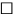 初聘             续聘初聘             续聘初聘             续聘初聘             续聘有无违法犯罪、不良信用记录及党纪政纪处分记录；有无违法犯罪、不良信用记录及党纪政纪处分记录；信息确认信息确认以上信息为本人如实提交并核对无误。签名：年    月    日以上信息为本人如实提交并核对无误。签名：年    月    日以上信息为本人如实提交并核对无误。签名：年    月    日以上信息为本人如实提交并核对无误。签名：年    月    日以上信息为本人如实提交并核对无误。签名：年    月    日